423970 РТ. Муслюмовский район, с.Митряево ул. Кооперативная дом 52                                   Mitr.Mus@tatar.ru тел.8(8-5556)3-25-38ИНН 1629001096,КПП 162901001,ОГРН 1021605558424,ОКАТО 92242835000                                                                                           	Решение №1с. Митряево 							от   26 мая 2016г.	О выделении денежных средств       1.Выделить денежные средства за счет остатков на начало года в сумме 84919.42(восемьдесят четыре тысяч девяносто девятнадцать рублей сорок две копейки)  для компенсации дополнительных расходов, возникших в результате решений, принятых Советом Муслюмовского муниципального района.      2. Настоящее решение вступает в силу с момента подписания.Глава Митряевскогосельского поселения:			Р.З.СахбетдиновРЕСПУБЛИКА ТАТАРСТАНСОВЕТ  МИТРЯЕВСКОГО СЕЛЬСКОГО ПОСЕЛЕНИЯ МУСЛЮМОВСКОГО МУНИЦИПАЛЬНОГО РАЙОНА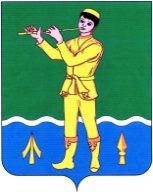 ТАТАРСТАН РЕСПУБЛИКАСЫ МӨСЛИМ МУНИЦИПАЛЬ РАЙОНЫ МЕТРӘЙ АВЫЛ ҖИРЛЕГЕ СОВЕТЫ 